CHRIS MacDONALD PROCESS SERVICE
PROCESS SERVERS & BAILIFFS
3045 ROBIE STREET, SUITE 201
HALIFAX, NOVA SCOTIA  B3K 4P6
PH: 902-483-2929
EMAIL: cmps@ns.sympatico.ca
WEBSITE: cmpsns.comINSTRUCTION SHEET
Your name/company:       	Your address: Your phone number: Your email: Name of the person(s) and/or company(s) you want served: Type of document(s) to be served: Where they reside/are located: Where they work: Description (include photo if available): Other information that might help or assist us in locating and serving the individual(s). Phone numbers, emails, schedules, family, friends, associations and clubs, vehicle description/plates, etc.:
Please give us any further Instructions or comments you may have, such as: the documents need to be served personally, or on any adult at the residence; call first before serving; respondent may be aggressive, etc.: 
Please tell us if you would like the sworn affidavit of service notarized     OR  commissioned Method of return:  courier        regular mail        filed at the court house  Please save, print and mail, or email form to us.Thank you for allowing us to assist you!
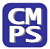 © 2020 Chris MacDonald Process Service.